BASÍLICA DE LA PURÍSIMAVIGILIA PASCUAL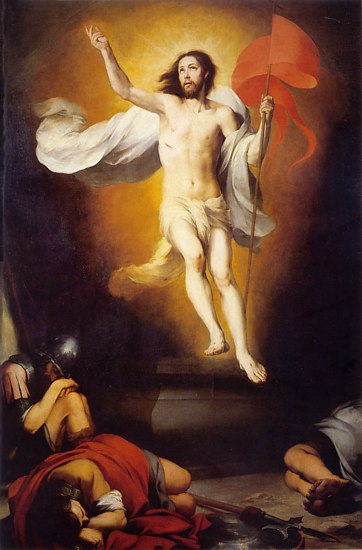 Misal PrincipalAbril del año del Señor 2018LUCERNARIOMonición:Hemos llegado, Hermanos, al final del Sagrado Triduo de la Pasión, Muerte y Resurrección del Señor. Ahora nos disponemos a iniciar la Vigilia Pascual, llena de simbolismos y de contrastes.Iniciaremos con los ritos familiares de la bendición del fuego, casi como se hacía en tiempos de Jesús, y junto a este rito, otro muy familiar también que es encender la lámpara de la casa, para nosotros significado en la consagración del cirio pascual.La Iglesia está oscura y vacía, signo del sepulcro de Cristo que ha resucitado de entre los muertos, rito que simbolizaremos cuando la luz del cirio pascual la ilumine y todos exultemos con el canto del Gloria.Dispongámonos a celebrar nuestra fe.BENDICIÓN DEL FUEGOEl que preside saluda como de costumbre al pueblo congregado y le hace una breve exhortación, con estas palabras u otras semejantes:Hermanos:En esta noche santa, en que nuestro Señor Jesucristo pasó de la muerte a la vida, la Iglesia invita a todos sus hijos, diseminados por el mundo, a que se reúnan para velar en oración.  Conmemoremos, pues, juntos, la Pascua del Señor, escuchando su palabra y participando en sus sacramentos, con la esperanza cierta de participar también en su triunfo sobre la muerte y de vivir con él para siempre en Dios.Enseguida bendice el fuego.Oremos.Dios nuestro, que por medio de tu Hijo comunicaste a tus fieles  el fuego de tu luz, santifica + este fuego nuevo y concédenos que, al celebrar estas fiestas pascuales se encienda en nosotros el deseo de las cosas celestiales , para que podamos llegar con un espíritu renovado a la fiesta de la eterna caridad.Por Jesucristo, nuestro Señor. R. Amén.Luego traza sobre el cirio pascual lo siguiente:Cristo ayer y hoy,	Principio y fin,Alfa			y Omega. 		Suyo es el tiempo	y la eternidad.	A él la gloria y el poder,	por los siglos de los siglos.  Amén.Después de haber trazado la cruz y los demás signos, el que preside puede incrustar en el cirio cinco granos de incienso, en forma de cruz, diciendo al mismo tiempo.Por sus santas llagas	arriba superior	gloriosas,		en el centro	nos proteja 				         abajo inferiory nos guarde				     centro izquierdaJesucristo nuestro Señor.  Amén.     centro derecha.                           El que preside enciende el cirio pascual diciendo:Que la luz de Cristo, resucitado y glorioso, disipe las tinieblas de nuestro corazón y de nuestro espíritu.Monición:Nuestro párroco (vicario) llevará el cirio pascual, signo de la luz esplendorosa al umbral de la puerta de la Iglesia, anunciando a las tinieblas que Cristo las ha vencido y que inicia el reino de la luz.Cuando celebrante  se detenga a mediación de la Iglesia y nos anuncie la luz de Cristo, nos acercaremos para encender nuestras velas.PROCESIÓNA continuación el que preside  toma el cirio pascual y, manteniéndolo elevado, canta él solo:Cristo luz del mundo.          Demos gracias a Dios.Monición:El pregón pascual es el anuncio de la resurrección de Cristo a toda creatura a todo el universo. Mantengamos nuestras velas encendidas.PREGON PASCUALSe inciensa antes de proclamarse.Alégrense, por fin, los coros de los ángeles, alégrense las jerarquías del cielo, y por la Victoria de rey tan poderoso, que las trompetas anuncien la salvación. Goce también la tierra, inundada de tanta claridad y que, radiante con el fulgor del rey eterno, se sienta libre de la tiniebla que cubría el orbe entero.Alégrese también nuestra madre la Iglesia, revestida de luz tan brillante; resuene este templo con las aclamaciones del pueblo.El Señor esté con ustedes.R.	Y con tu espíritu.Levantemos el corazón.R.	Lo tenemos levantado hacia el Señor.Demos gracias al Señor, nuestro Dios.R.	Es justo y necesario.En verdad es justo y necesario aclamar con nuestras voces y con todo el afecto del corazón, a Dios invisible, el Padre todopoderoso, y a su único Hijo, nuestro Señor Jesucristo.Porque él ha pagado por nosotros al eterno Padre la deuda de Adán y ha borrado con su sangre inmaculada, la condena del antiguo pecado.Porque éstas son las fiestas de Pascua, en las que se inmola el verdadero Cordero, cuya sangre consagra las puertas de los fieles.Esta es la noche en que sacaste de Egipto a los israelitas, nuestros padres, y los hiciste pasar a pie el mar Rojo. Esta es la noche en que la columna de fuego esclareció las tinieblas del pecado.Esta es la noche que a todos los que creen en Cristo, por toda la tierra, los arranca de los vicios del mundo y de la oscuridad del pecado, los restituye a la gracia y los agrega a los santos.Esta es la noche en que, rotas las cadenas de la muerte, Cristo asciende victorioso del abismo. ¡Qué asombroso beneficio de tu amor por nosotros! ¡Qué incomparable ternura y caridad! ¡Para rescatar al esclavo entregaste al Hijo!Necesario fue el pecado de Adán, que ha sido borrado por la muerte de Cristo. ¡Feliz la culpa que mereció tal Redentor!Y así, esta noche santa ahuyenta los pecados, lava las culpas, devuelve la inocencia a los caídos, la alegría a los tristes.¡Qué noche tan dichosa, en que se une el cielo con la tierra, lo humano con lo divino!En esta noche de gracia, acepta, Padre santo, el sacrificio vespertino de alabanza que la santa Iglesia te ofrece en la solemne ofrenda de este cirio, obra de las abejas.Te rogamos, Señor, que este cirio, consagrado a tu nombre para destruir la oscuridad de esta noche,  arda sin apagarse y, aceptado como perfume, se asocie a las lumbreras del cielo.Que el lucero matinal lo encuentre ardiendo, ese lucero que no conoce ocaso, Jesucristo, tu Hijo, que volviendo del abismo, brilla sereno para el linaje humano y vive y reina por los siglos de los siglos.R.	Amén.Monición:Toda Vigilia va acompañada de lecturas, reflexiones y oraciones. Ahora la Palabra de Dios nos iluminará todo el Plan de Salvación que Dios misericordioso había trazado desde antes de todos los siglos, en la persona de su Hijo amado y que en Jesucristo nos ha sido revelado.Después de cada lectura y salmo, nuestro párroco (vicario, celebrante) hará una oración.Escuchemos respetuosamente.LITURGIA DE LA PALABRAHermanos, habiendo iniciado solemnemente la Vigilia Pascual, escuchemos con recogimiento la Palabra de Dios. Meditemos cómo, en la antigua alianza, Dios salvó a su pueblo y en la plenitud de los tiempos, envió al mundo a su Hijo para que nos redimiera.Oremos para que Dios, lleve a su plenitud la obra de la redención, realizada por el misterio pacual.PRIMERA LECTURAVio Dios todo lo que había hecho y lo encontró muy bueno.Lectura del libro del Génesis1, 1. 26-31En el principio creó Dios el cielo y la tierra. Y dijo Dios: “Hagamos al hombre a nuestra imagen y semejanza; que domine a los peces del mar, a las aves del cielo, a los animales domésticos y a todo animal que se arrastra sobre la tierra”.Y creó Dios al hombre a su imagen; a imagen suya lo creó; hombre y mujer los creó.Y los bendijo Dios y les dijo: “Sean fecundos y multiplíquense, llenen la tierra y sométanla; dominen a los peces del mar, a las aves del cielo y a todo ser viviente que se mueve sobre la tierra”.Y dijo Dios “He aquí que les entrego todas las plantas de semilla que hay sobre la faz de la tierra, y todos los árboles que producen fruto y semilla, para que les sirvan de alimento. Y a todas la fieras de la tierra, a todas las aves del cielo, a todos los reptiles de la tierra, a todos los seres que respiran, también les doy por alimento las verdes plantas”. Y así fue. Vio Dios todo lo que había hecho y lo encontró muy bueno.Palabra de Dios.R. Te alabamos, Señor.SALMO RESPONSORIAL                                                       Del salmo 32R. La tierra llena está de tus bondades.Sincera es la palabra del Señory todas sus acciones son leales.El ama la justicia y el derecho,la tierra llena está de sus bondades.  R. La palabra del Señor hizo los cielos y su aliento, los astros.Los mares encerró como en un odre y como en una presa, los océanos.  R. Feliz la nación cuyo Dios es el Señor; dichoso el pueblo que escogió por suyo.  Desde el cielo el Señor, atentamente, mira a todos los hombres.  R. En el Señor está nuestra esperanza,pues él es nuestra ayuda y nuestro amparo.  Muéstrate bondadoso con nosotros,puesto que en ti, Señor, hemos confiado.  R. DESPUÉS DE LA PRIMERA LECTURA Oremos.Dios todopoderoso y eterno, que en todas las obras de tu amor te muestras admirable, concede a quienes has redimido, comprender que el sacrificio de Cristo, nuestra Pascua, en la plenitud de los tiempos, es una obra más maravillosa todavía que la misma creación del mundo. Por Jesucristo, nuestro Señor.  R. Amén.SEGUNDA LECTURAEl sacrificio de nuestro patriarca Abraham.Lectura del libro del Génesis22, 1-18En aquel tiempo, Dios le puso una prueba a Abraham y le dijo: ¡Abraham, Abraham!” El respondió: “Aquí estoy”. Y Dios le dijo: “Toma a tu hijo único, Isaac, a quien tanto amas; vete a la región de Moria y ofrécemelo en sacrificio, en el monte que yo te indicaré”.Abraham madrugó, aparejó su burro, tomó consigo a dos de sus criados y a su hijo Isaac; cortó leña para el sacrificio y se encaminó al lugar que Dios le había indicado. Al tercer día divisó a lo lejos el lugar. Les dijo entonces a sus criados: “Quédense aquí con el burro; yo iré con el muchacho hasta allá, para adorar a Dios y después regresaremos”.Abraham tomó la leña para el sacrificio, se la cargó a su hijo Isaac y tomó en su mano el fuego y el cuchillo. Los dos caminaban juntos. Isaac dijo a su padre Abraham: “¡Padre!” El respondió: “¿Qué quieres, hijo?” El muchacho contestó: “Ya tenemos fuego y leña, pero, ¿dónde está el cordero para el sacrificio?” Abraham le contestó: “Dios nos dará el cordero para el sacrificio, hijo mío”. Y siguieron caminando juntos.Cuando llegaron al sitio que Dios le había señalado, Abraham levantó un altar y acomodó la leña. Luego ató a su hijo Isaac, lo puso sobre el altar, encima de la leña, y tomó el cuchillo para degollarlo.Pero el ángel del Señor lo llamó desde el cielo y le dijo: “¡Abraham, Abraham!” El contestó: “Aquí estoy”. El ángel le dijo: “No descargues la mano contra tu hijo, ni le hagas daño. Ya veo que temes a Dios, porque no le has negado a tu hijo único”. Abraham levantó los ojos y vio un carnero, enredado por los cuernos en la maleza. Atrapó el carnero y lo ofreció en sacrificio, en lugar de su hijo. Abraham puso por nombre a aquel sitio “el Señor provee”, por lo que aun el día de hoy se dice: “el monte donde el Señor provee.El ángel del Señor volvió a llamar a Abraham desde el cielo y le dijo: “Juro por mí mismo, dice el Señor, que por haber hecho esto y no haberme negado a tu hijo único, yo te bendeciré y multiplicaré tu descendencia como las estrellas del cielo y las arenas del mar.  Tus descendientes conquistarán las ciudades enemigas. En tu descendencia serán bendecidos todos los pueblos de la tierra, porque obedeciste a mis palabras”.Palabra de Dios.R. Te alabamos, Señor.SALMO RESPONSORIAL                                                        Del salmo 15R. Protégeme, Dios mío, porque me refugio en ti.El Señor es la parte que me ha tocado en herencia: mi vida está en sus manos.Tengo siempre presente al Señor y con él a mi lado, jamás tropezaré.  R. Por eso se me alegran el corazón y el alma y mi cuerpo vivirá tranquilo, porque tú no me abandonarás a la muerte, ni dejarás que sufra yo la corrupción.  R. Enséñame el camino de la vida, sáciame de gozo en tu presencia y de alegría perpetua junto a ti.  R. DESPUÉS DE LA SEGUNDA LECTURAOremos.Dios nuestro, excelso Padre de los creyentes, que por medio de la gracia de la adopción y por el misterio pascua  sigues cumpliendo la promesa hecha a Abraham de multiplicar su descendencia por toda la tierra y de hacerlo el padre de todas las naciones, concede a tu pueblo responder dignamente a la gracia de tu llamada.Por Jesucristo, nuestro Señor.R. Amén.TERCERA LECTURALos israelitas entraron en el mar sin mojarse.Lectura del libro del Éxodo14, 15-15, 1En aquellos días, dijo el Señor a Moisés: “¿Por qué sigues clamando a mí? Diles a los israelitas que se pongan en marcha. Y tú, alza tu bastón, extiende tu mano sobre el mar y divídelo, para que los israelitas entren en el mar sin mojarse. Yo voy a endurecer el corazón de los egipcios para que los persigan, y me cubriré de gloria a expensas del faraón y de todo su ejército, de sus carros y jinetes. Cuando me haya cubierto de gloria a expensas del faraón, de sus carros y jinetes, los egipcios sabrán que yo soy el Señor”.El ángel del Señor, que iba al frente de las huestes de Israel, se colocó tras ellas. Y la columna de nubes que iba adelante, también se desplazó y se puso a sus espaldas, entre el campamento de los israelitas y el campamento de los egipcios. La nube era tinieblas para unos y claridad para otros, y así los ejércitos no trabaron contacto durante toda la noche.Moisés extendió la mano sobre el mar, y el Señor hizo soplar durante toda la noche un fuerte viento del este, que secó el mar, y dividió las aguas. Los israelitas entraron en el mar y no se mojaban, mientras las aguas formaban una muralla a su derecha y a su izquierda.  Los egipcios se lanzaron en su persecución y toda la caballería del faraón, sus carros y jinetes, entraron tras ellos en el mar.Hacia el amanecer, el Señor miró desde la columna de fuego y humo al ejército dé los egipcios y sembró entre ellos el pánico. Trabó las ruedas de sus carros, de suerte que no avanzaban sino pesadamente. Dijeron entonces los egipcios: “Huyamos de Israel, porque el Señor lucha en su favor contra Egipto”.Entonces el Señor le dijo a Moisés: “Extiende tu mano sobre el mar, para que vuelvan las aguas sobre los egipcios, sus carros y sus jinetes”. Y extendió Moisés su mano sobre el mar, y al amanecer, las aguas volvieron a su sitio, de suerte que al huir, los egipcios se encontraron con ellas, y el Señor los derribó en medio del mar. Volvieron las aguas y cubrieron los carros, a los jinetes y a todo el ejército del faraón, que se había metido en el mar para perseguir a Israel. Ni uno solo se salvó.Pero los hijos de Israel caminaban por lo seco en medio del mar. Las aguas les hacían muralla a derecha e izquierda. Aquel día salvó el Señor a Israel de las manos de Egipto.  Israel vio a los egipcios, muertos en la orilla del mar. Israel vio la mano fuerte del Señor sobre los egipcios, y el pueblo temió al Señor y creyó en el Señor y en Moisés, su siervo.  Entonces Moisés y los hijos de Israel cantaron este cántico al Señor:SALMO RESPONSORIAL                                                                      Ex 15R. Alabemos al Señor por su victoria.Cantemos al Señor, sublime es su victoria: caballos y jinetes arrojó en el mar. Mi fortaleza y mi canto es el Señor, él es mi salvación; él es mi Dios, y yo lo alabaré, es el Dios de mis padres, y yo le cantaré.  R. El Señor es un guerrero, su nombre es el Señor. Precipitó en el mar los carros del faraón y a sus guerreros; ahogó en el mar Rojo a sus mejores capitanes.  R. Las olas los cubrieron, cayeron hasta el fondo, como piedras. Señor, tu diestra brilla por su fuerza, tu diestra, Señor, tritura al enemigo.  R. Tú llevas a tu pueblo para plantarlo en el monte que le diste en herencia, en el lugar que convertiste en tu morada, en el santuario que construyeron tus manos. Tú, Señor, reinarás para siempre.  R. DESPUÉS DE LA TERCERA LECTURA Oremos.Dios nuestro, que manifestaste a la luz del Nuevo Testamento el sentido profundo de los prodigios realizados, en los tiempos antiguos, dejándonos ver en el paso del Mar Rojo, una imagen del bautismo y en el pueblo liberado de la esclavitud, un anuncio de los sacramentos del pueblo cristiano, haz que todos los hombres, mediante la fe, participando del privilegio del pueblo elegido y sean regenerados por la acción santificadora de tu Espíritu.    Por Jesucristo, nuestro Señor.R. Amén.CUARTA LECTURACon amor eterno se ha apiadado de ti tu redentor.Lectura del libro del profeta Isaías54, 5-14“E1 que te creó, te tomará por esposa; su nombre es ‘Señor de los ejércitos’. Tu redentor es el Santo de Israel; será llamado ‘Dios de toda la tierra’.Como a una mujer abandonada y abatida te vuelve a llamar el Señor. ¿Acaso repudia uno a la esposa de la juventud?, dice tu Dios.Por un instante te abandoné, pero con inmensa misericordia te volveré a tomar. En un arrebato de ira te oculté un instante mi rostro, pero con amor eterno me he apiadado de ti, dice el Señor, tu redentor.Me pasa ahora como en los días de Noé: entonces juré que las aguas del diluvio no volverían a cubrir la tierra; ahora juro no enojarme ya contra ti ni volver a amenazarte. Podrán desaparecer los montes y hundirse las colinas, pero mi amor por ti no desaparecerá y mi alianza de paz quedará firme para siempre.  Lo dice el Señor, el que se apiada de ti.Tú, la afligida, la zarandeada por la tempestad, la no consolada: He aquí que yo mismo coloco tus piedras sobre piedras finas, tus cimientos sobre zafiros;te pondré almenas de rubí y puertas de esmeralda y murallas de piedras preciosas. Todos tus hijos serán discípulos del Señor, y será grande su prosperidad. Serás consolidada en la justicia. Destierra la angustia, pues ya nada tienes que temer; olvida tu miedo, porque ya no se acercará a ti”.Palabra de Dios.R. Te alabamos, Señor.SALMO RESPONSORIAL                                                            Del salmo 29R. Te alabaré, Señor, eternamente.Te alabaré, Señor, pues no dejaste que se rieran de mí mis enemigos. Tú, Señor, me salvaste de la muerte y a punto de morir, me reviviste.  R. Alaben al Señor quienes lo aman, den gracias a su nombre, porque su ira dura un solo instante y su bondad, toda la vida. El llanto nos visita por la tarde; por la mañana, el júbilo.  R. Escúchame, Señor, y compadécete; Señor, ven en mi ayuda. Convertiste mi duelo en alegría, te alabaré por eso eternamente.  R. DESPUÉS DE LA CUARTA LECTURA Oremos.Dios todopoderoso y eterno, multiplica, en honor a tu nombre, cuanto prometiste a nuestros padres en la fe y acrecienta la descendencia por ti prometida mediante la santa adopción filial, para que aquello de los antiguos patriarcas no dudaron que habría de acontecer, tu Iglesia advierta que ya está en gran parte cumplido. Por Jesucristo, nuestro Señor.R. Amén.QUINTA LECTURAVengan a mí y vivirán.  Sellaré con ustedes una alianza perpetua.Lectura del libro del profeta Isaías55, 1-11Esto dice el Señor: “Todos ustedes, los que tienen sed, vengan por agua; y los que no tienen dinero, vengan, tomen trigo y coman; tomen vino y leche sin pagar. ¿Por qué gastar el dinero en lo que no es pan y el salario, en lo que no alimenta?Escúchenme atentos y comerán bien, saborearán platillos sustanciosos. Préstenme atención, vengan a mí, escúchenme y vivirán.Sellaré con ustedes una alianza perpetua, cumpliré las promesas que hice a David.  Como a él lo puse por testigo ante los pueblos, como príncipe y soberano de las naciones, así tú reunirás a un pueblo desconocido, y las naciones que no te conocían acudirán a ti, por amor del Señor, tu Dios, por el Santo de Israel, que te ha honrado.Busquen al Señor mientras lo pueden encontrar, invóquenlo mientras está cerca; que el malvado abandone su camino, y el criminal, sus planes; que regrese al Señor, y él tendrá piedad; a nuestro Dios, que es rico en perdón.Mis pensamientos no son los pensamientos de ustedes, sus caminos no son mis caminos. Porque así como aventajan los cielos a la tierra, así aventajan mis caminos a los de ustedes y mis pensamientos a sus pensamientos.Como bajan del cielo la lluvia y la nieve  y no vuelven allá, sino después de empapar la tierra, de fecundarla y hacerla germinar, a fin de que dé semilla para sembrar y pan para comer, así será la palabra que sale de mi boca: no volverá a mí sin resultado, sino que hará mi voluntad y cumplirá su misión”.Palabra de Dios.R. Te alabamos, Señor.SALMO RESPONSORIAL                                                                   Isaías 12R. El Señor es mi Dios y salvador.El Señor es mi Dios y salvador: con él estoy seguro y nada temo. El Señor es mi protección y mi fuerza, y ha sido mi salvación. Sacarán agua con gozo de la fuente de salvación.  R. Den gracias al Señor, invoquen su nombre, cuenten a los pueblos sus hazañas, proclamen que su nombre es sublime.  R. Alaben al Señor por sus proezas, anúncienlas a toda la tierra. Griten jubilosos, habitantes de Sión, porque el Dios de Israel ha sido grande con ustedes.  R. DESPUÉS DE LA QUINTA LECTURA Oremos.Dios todopoderoso y eterno, única esperanza del mundo, tú que anunciaste por voz de los profetas, los misterios que estamos celebrando esta noche, multiplica en el corazón de tu pueblo los santos propósitos porque no podría ningún santo anhelo alcanzar crecimiento sin el impulso que procede de ti. Por Jesucristo, nuestro Señor.R. Amén.SEXTA LECTURASigue el camino que te conduce a la luz del Señor.Lectura del libro del profeta Baruc3, 9-15. 32-4, 4Escucha, Israel, los mandatos de vida, presta oído para que adquieras prudencia. ¿A qué se debe, Israel, que estés aún en país enemigo, que envejezcas en tierra extranjera, que te hayas contaminado por el trato con los muertos, que te veas contado entre los que descienden al abismo?Es que abandonaste la fuente de la sabiduría. Si hubieras seguido los senderos de Dios, habitarías en paz eternamente.Aprende dónde están la prudencia, la inteligencia y la energía, así aprenderás dónde se encuentra el secreto de vivir larga vida, y dónde la luz de los ojos y la paz. ¿Quién es el que halló el lugar de la sabiduría y tuvo acceso a sus tesoros? El que todo lo sabe, la conoce; con su inteligencia la ha escudriñado. El que cimentó la tierra para todos los tiempos, y la pobló de animales cuadrúpedos; el que envía la luz, y ella va, la llama, y temblorosa le obedece; llama a los astros, que brillan jubilosos en sus puestos de guardia, y ellos le responden: “Aquí estamos”, y refulgen gozosos para aquel que los hizo.  El es nuestro Dios y no hay otro como él; él ha escudriñado los caminos de la sabiduría y se la dio a su hijo Jacob, a Israel, su predilecto. Después de esto, ella apareció en el mundo y convivió con los hombres. La sabiduría es el libro de los mandatos de Dios, la ley de validez eterna; los que la guardan, vivirán, los que la abandonan, morirán.Vuélvete a ella, Jacob, y abrázala; camina hacia la claridad de su luz; no entregues a otros tu gloria, ni tu dignidad a un pueblo extranjero. Bienaventurados nosotros, Israel, porque lo que agrada al Señor nos ha sido revelado.Palabra de Dios.R. Te alabamos, Señor.SALMO RESPONSORIAL                                                        Del salmo 18R. Tú tienes, Señor, palabras de vida eterna.La ley del Señor es perfecta del todo y reconforta el alma; inmutables son las palabras del Señor y hacen sabio al sencillo.  R. En los mandamientos del Señor hay rectitud y alegría para el corazón; son luz los preceptos del Señor para alumbrar el camino.  R. La voluntad de Dios es santa y para siempre estable; los mandatos del Señor son verdaderos y enteramente justos.  R. Más deseables que el oro y las piedras preciosas las normas del Señor, y más dulces que la miel de un panal que gotea.  R. DESPUÉS DE LA SEXTA LECTURA Oremos.Dios nuestro, que haces crecer continuamente a tu Iglesia con hijos llamados de todos los pueblos, dígnate proteger siempre con tu gracia a quienes has purificado con el agua del bautismo. Por Jesucristo, nuestro Señor.R. Amén.SEPTIMA LECTURALos rociaré con agua pura y les daré un corazón nuevo.Lectura del libro del profeta Ezequiel 36, 16-28En aquel tiempo, me fue dirigida la palabra del Señor en estos términos: “Hijo de hombre, cuando los de la casa de Israel habitaban en su tierra, la mancharon con su conducta y con sus obras; como inmundicia fue su proceder ante mis ojos. Entonces descargué mi furor contra ellos, por la sangre que habían derramado en el país y por haberlo profanado con sus idolatrías. Los dispersé entre las naciones y anduvieron errantes por todas las tierras. Los juzgué según su conducta, según sus acciones los sentencié. Y en las naciones a las que se fueron, desacreditaron mi santo nombre, haciendo que de ellos se dijera: ‘Este es el pueblo del Señor, y ha tenido que salir de su tierra’.Pero, por mi santo nombre, que la casa de Israel profanó entre las naciones a donde llegó, me he compadecido. Por eso, dile a la casa de Israel: ‘Esto dice el Señor: no lo hago por ustedes, casa de Israel. Yo mismo mostraré la santidad de mi nombre excelso, que ustedes profanaron entre las naciones. Entonces, ellas reconocerán que yo soy el Señor, cuando, por medio de ustedes les haga ver mi santidad.Los sacaré a ustedes de entre las naciones, los reuniré de todos los países y los llevaré a su tierra. Los rociaré con agua pura y quedarán purificados; los purificaré de todas sus inmundicias e idolatrías.Les daré un corazón nuevo y les infundiré un espíritu nuevo; arrancaré de ustedes el corazón de piedra y les daré un corazón de carne. Les infundiré mi espíritu y los haré vivir según mis preceptos y guardar y cumplir mis mandamientos. Habitarán en la tierra que di a sus padres; ustedes serán mi pueblo y yo seré su Dios’ ”.Palabra de Dios.R. Te alabamos, Señor.SALMO RESPONSORIAL                                                                 Isaías 12R.  El Señor es mi Dios y salvador.El Señor es mi Dios y salvador, con él estoy seguro y nada temo. El Señor es mi protección y mi fuerza y ha sido mi salvación. Sacarán agua con gozo de la fuente de salvación.  R. Den gracias al Señor, invoquen su nombre, cuenten a los pueblos sus hazañas, proclamen que su nombre es sublime.  R. Alaben al Señor por sus proezas, anúncienlas a toda la tierra. Griten jubilosos, habitantes de Sión, porque el Dios de Israel ha sido grande con ustedes.  R. DESPUÉS DE LA SÉPTIMA LECTURA Oremos.Señor Dios, que con las enseñanzas de ambos Testamentos nos instruyes para celebrar el sacrificio de la Pascua, haz que comprendamos la hondura de tu misericordia, para que los dones que hoy recibimos afiancen en nosotros la esperanza de los bienes futuros. Él , que vive y reina por los siglos de los siglos. R. Amén..Gloria a Dios en el cielo...ORACIÓN COLECTAOremos.Dios nuestro, que haces resplandecer esta noche santa con la gloria de la resurrección del Señor, aviva en tu Iglesia el espíritu de adopción filial, para que, renovados en cuerpo y alma, nos entreguemos fielmente a tu servicio. Por nuestro Señor Jesucristo.R. Amén.EPISTOLACristo, una vez resucitado de entre los muertos, ya nunca moriráLectura de la carta del apóstol san Pablo a los romanos6, 3-11Hermanos: Todos los que hemos sido incorporados a Cristo Jesús por medio del bautismo, hemos sido incorporados a su muerte. En efecto, por el bautismo fuimos sepultados con él en su muerte, para que, así como Cristo resucitó de entre los muertos por la gloria del Padre, así también nosotros llevemos una vida nueva.Porque, si hemos estado íntimamente unidos a él por una muerte semejante a la suya, también lo estaremos en su resurrección. Sabemos que nuestro viejo yo fue crucificado con Cristo, para que el cuerpo del pecado quedara destruido, a fin de que ya no sirvamos al pecado, pues el que ha muerto queda libre del pecado.Por lo tanto, si hemos muerto con Cristo, estamos seguros de que también viviremos con él; pues sabemos que Cristo, una vez resucitado de entre los muertos, ya nunca morirá. La muerte ya no tiene dominio sobre él, porque al morir, murió al pecado de una vez para siempre; y al resucitar, vive ahora para Dios. Lo mismo ustedes, considérense muertos al pecado y vivos para Dios en Cristo Jesús, Señor nuestro.Palabra de Dios.R. Te alabamos, Señor.SALMO RESPONSORIAL                                                         Del salmo 117R.  Aleluya, aleluya.Te damos gracias, Señor, porque eres bueno, porque tu misericordia es eterna.Diga la casa de Israel: “Su misericordia es eterna”.    R. La diestra del Señor es poderosa, la diestra del Señor es nuestro orgullo. No moriré, continuaré viviendo, para contar lo que el Señor ha hecho.  R. La piedra que desecharon los constructores, es ahora la piedra angular. Esto es obra de la mano del Señor, es un milagro patente.  R. EVANGELIOJesús de Nazaret, que fue crucificado, resucitó.Transcurrido el sábado, María Magdalena, María (la madre de Santiago) y Salomé, compraron perfumes para ir a embalsamar a Jesús. Muy de madrugada, el primer día de la semana, a la salida del sol, se dirigieron al sepulcro. Por el camino se decían unas a otras: “¿Quién nos quitará la piedra de la entrada del sepulcro?” Al llegar, vieron que la piedra ya estaba quitada, a pesar de ser muy grande.Entraron en el sepulcro y vieron a un joven, vestido con una túnica blanca, sentado en el lado derecho, y se llenaron de miedo. Pero él les dijo: “No se espanten. Buscan a Jesús de Nazaret, el que fue crucificado. No está aquí; ha resucitado. Miren el sitio donde lo habían puesto. Ahora vayan a decirles a sus discípulos y a Pedro: ‘El irá delante de ustedes a Galilea. Allá lo verán, como él les dijo’ ”.Palabra del Señor.R. Gloria a ti, Señor Jesús.HOMILIAMonición (solo si hay bautismos):El fruto inmediato de la resurrección es el gran bautismo universal, todos estamos llamados a ser hijos de Dios y no tan solo a compartir tan especial linaje, sino a vivirlo, manifestarlo. Por ello, en esta noche santa no puede faltar la celebración del Bautismo, la puerta que Jesús misericordiosamente nos ha abierto para que todos los hombres se salven y lleguen al conocimiento de la verdad.Al participar de este rito, cada uno hágase disponible a la gracia de Dios a fin de que se renueve en cada uno de nosotros la gracia bautismal.LITURGIA BAUTISMALEl que preside exhorta a los presentes, con estas u otras palabras semejantes.Hermanos, acompañemos con nuestra oración a quienes anhelan renacer a nueva vida en la fuente del bautismo, para que Dios, nuestro Padre, les otorgue su protección y su amor.LETANÍAS DE LOS SANTOSSeñor, ten piedad de nosotros			Señor, ten piedad de nosotros.Cristo, ten piedad de nosotros			Cristo, ten piedad de nosotros.Señor, ten piedad de nosotros			Señor, ten piedad de nosotros.Santa María, Madre de Dios			Ruega por nosotros.San MiguelSantos Ángeles de DiosSan Juan BautistaSan JoséSantos Pedro y PabloSan AndrésSan JuanSanta María MagdalenaSan EstebanSan Ignacio de AntioquiaSan LorenzoSantas Perpetua y FelicitasSanta InésSan GregorioSan AgustínSan AtanasioSan BasilioSan MartínSan BenitoSantos Francisco y DomingoSan Francisco JavierSan Juan María VianneySanta Catalina de Siena	Santa Teresa de Jesús	Santos y Santas de Dios	Muéstrate propicio	Líbranos, Señor.De todo mal	De todo pecado	De la muerte eterna	Por tu encarnación	Por tu muerte y resurrección	Por el don del Espíritu SantoNosotros, que somos pecadores	Te rogamos, óyenos.Para que te dignes comunicar tu propia vidaa quienes has llamado al bautismo.        Jesús, Hijo de Dios vivo.Cristo, óyenos.	Cristo, óyenos.Cristo, escúchanos.	Cristo, escúchanos.				El que preside, con las manos juntas, dice la siguiente oración:Derrama, Señor, tu infinita bondad en este sacramento del bautismo y envía a tu santo Espíritu, para que haga renacer de la fuente bautismal a estas nuevas hijas tuyas, que van a ser santificadas por tu gracia, mediante la colaboración de nuestro ministerio.  Por Jesucristo, nuestro Señor.R. Amén.BENDICIÓN DEL AGUA BAUTISMALEnseguida el que preside bendice el agua bautismal, diciendo con las manos juntas, la siguiente oración:Dios nuestro, que con tu poder invisible realizas obras admirables por medio de los signos de los sacramentos y has hecho que tu creatura, el agua, signifique de muchas maneras la gracia del bautismo.Dios nuestro, cuyo Espíritu aleteaba sobre la superficie de las aguas en los mismos principios del mundo, para que ya desde entonces el agua recibiera el poder de dar la vida.Dios nuestro, que incluso en las aguas torrenciales del diluvio prefiguraste el nuevo nacimiento de los hombres, al hacer que de una manera misteriosa, un mismo elemento diera fin al pecado y origen a la virtud.Dios nuestro, que hiciste pasar a pie, sin mojarse, el mar Rojo a los hijos de Abraham, a fin de que el pueblo liberado de la esclavitud del faraón, prefigurara al pueblo de los bautizados.Dios nuestro, cuyo Hijo, al ser bautizado por el Precursor en el agua del Jordán, fue ungido por el Espíritu Santo; suspendido en la cruz, quiso que brotaran de su costado sangre y agua; y después de su resurrección mandó a sus apóstoles: "Vayan y enseñan a todas las naciones bautizándolas en el nombre del Padre, y del Hijo y del Espíritu Santo. "Mira ahora a tu Iglesia en oración y abre para ella la fuente del bautismo. Que por la obra del Espíritu Santo esta agua adquiera la gracia de tu Unigénito, para que el hombre, creado a tu imagen, limpio de su antiguo pecado por el sacramento del bautismo, renazca a la vida nueva por el agua y el Espíritu Santo.Si lo cree oportuno, introduce el cirio pascual en el agua una o tres veces, diciendo:Te pedimos, Señor, que por tu Hijo, descienda sobre el agua de esta fuente el poder de tu Espíritu,Manteniendo el cirio dentro del agua, prosigue:para que todos sepultados con Cristo en su muerte, por el bautismo resuciten también con él a la vida. El que vive y reina contigo en la unidad del Espíritu Santo y es Dios por los siglos de los siglos.R. AménEnseguida saca el cirio del agua y el pueblo dice la siguiente aclamación o alguna otra adecuada:Fuentes del Señor, bendecid al Señor, alabadlo y glorificadlo por los siglos.EXAMEN Y PROFESIÓN DE FEQueridos papás y padrinos. En el sacramento del bautismo, el amor de Dios va infundir, por el agua y el Espíritu Santo, la vida nueva a estos niños, que ustedes han presentado a la Iglesia. Procuren educarlos de tal modo en la fe, que esa vida divina se vea preservada del pecado y pueda desarrollarse en ellos de día en día.Así pues, movidos por la fe, si están ustedes dispuestos a aceptar este privilegio y obligación, recordando el compromiso de su propio bautismo, renuncien al pecado y proclamen su fe en Jesucristo, que es la fe de la Iglesia, en la cual estos niños van a ser bautizados.¿Renuncian ustedes a Satanás? 			R. Sí, renuncio.¿Renuncian a todas sus obras?	R. Sí, renuncio.¿Renuncian a todas sus seducciones?			R. Sí, renuncio.Luego, prosigue:¿Creen ustedes en Dios, Padre todopoderoso, creador del cielo y de la tierra?R. Sí, creo.¿Creen en Jesucristo, su Hijo único y Señor nuestro, que nació de la Virgen María, padeció y murió por nosotros, resucitó y está sentado a la derecha del Padre? R. Sí, creo.¿Creen en el Espíritu Santo, en la santa Iglesia católica, en la comunión de los santos, en el perdón de los pecados, en la resurrección de los muertos y en la vida eterna?R. Sí, creo.Esta es nuestra fe, la fe de la Iglesia que nos gloriamos de profesar en Jesucristo nuestro Señor.R. Amén.Se acercan los papás y sus padrinos a la pila bautismal llevando a los bautizandos y el que preside les pregunta:Papás de N., quieren que su hijo(a) sea bautizado en esta fe de la Iglesia que acabamos de profesar.Papás:R. Sí queremos.El que preside:N., Yo te bautizo en el nombre del Padre, y del Hijo, y del Espíritu Santo.RITOS ILUSTRATIVOS DEL BAUTISMOMonición:Ahora, esto niños que han sido llamados a formar parte de la familia de Dios, recibir las insignias propias a su nueva condición de hijos de Dios, la primera de ella será una unción en la cabeza con óleo perfumado, de la misma forma en que se viene haciendo por más de 4,000 años. Luego, se les impondrá la vestidura blanca, símbolo de su dignidad de hijos de Dios y por último se les entregará la luz, misma que habrá de compartir con sus hermanos toda la vida.					El que preside:Dios todopoderoso, Padre de nuestro Señor Jesucristo, que los ha librado del pecado y les ha dado la nueva vida por el agua y el Espíritu Santo, los unja con el crisma de la salvación, para que, incorporados a su pueblo, sean para siempre miembros de Cristo Sacerdote, de Cristo profeta y de Cristo rey.Luego le impone la vestidura blanca, diciendo:N. y N. Ustedes ya han sido transformados en nuevas creaturas y se han revestido de Cristo, que esta vestidura blanca sea para ustedes símbolo de su nueva dignidad de hijos de Dios. Con la ayuda y ejemplo de sus familiares consérvala sin mancha hasta la vida eterna.Ahora con la vela encendida, el que preside se dirige a los recién bautizados y luego a los papás y  padrinos de los mismos:Reciban la luz de Cristo,A ustedes papás y padrinos, se les confía el cuidado de esta luz, a fin de que estos niños que han sido iluminados por Cristo, caminen siempre como hijos de la luz y, perseverando en la fe, puedan salir al encuentro del Señor, con todos los santos, cuando venga al final de los tiempos.Luego, los  bendice con estas palabras.El Señor que hizo oír a los sordos y hablar a los mudos, te conceda a su tiempo escuchar su Palabra y profesar la fe, para alabanza y gloria de Dios Padre.RENOVACIÓN COMUNITARIA DE LAS PROMESAS DEL BAUTISMOMonición:Con la participación en este sacramento, nosotros mismos hemos renovado nuestro bautismo, ahora debemos hacer público esta disposición que asumimos de manera personal, por lo cual a cada pregunta del celebrante responderemos en singular “Sí, creo” o “Sí, renuncio”. En seguida, seremos rociados con el agua bendita, signo de nuestra renovación.Participemos conscientemente de lo que esto significa.Terminada la ceremonia del bautismo, todos, de pie y teniendo en sus manos las velas encendidas hacen la renovación de las promesas del bautismo.Hermanos, por medio del bautismo, hemos sido hechos partícipes del misterio pascual de Cristo; es decir, por medio del bautismo, hemos sido sepultados con él en su muerte para resucitar con él a una vida nueva.Por eso, culminado nuestro camino cuaresmal, es muy conveniente que renovemos las promesas de nuestro bautismo, con las cuales un día renunciamos a Satanás y a sus obras y nos comprometimos a servir a Dios, en la santa Iglesia católica.Por consiguiente:¿Renuncian ustedes al pecado para vivir en la libertad de los hijos de Dios?R. Sí, renuncio.¿Renuncian a todas las seducciones del mal para que el pecado no los esclavice?R. Sí, renuncio.¿Renuncian a Satanás, padre y autor de todo pecado?R. Sí, renuncio.Prosigue:¿Creen ustedes en Dios, Padre todopoderoso, creador del cielo y de la tierra?R. Sí, creo.¿Creen en Jesucristo, su Hijo único y Señor nuestro, que nació de la Virgen María, padeció y murió por nosotros, resucitó y está sentado a la derecha del Padre?R. Sí, creo.¿Creen en el Espíritu Santo, en la Santa Iglesia católica, en la comunión de los santos, en el perdón de los pecados, en la resurrección de los muertos y en la vida eterna?R. Sí, creo.Y el que preside concluye:Que Dios todopoderoso, Padre de nuestro Señor Jesucristo, que nos liberó del pecado y nos ha hecho renacer por el agua y el Espíritu Santo, nos conserve con su gracia unidos a Jesucristo nuestro Señor, hasta la vida eterna.R. Amén.El que preside rocía al pueblo con el agua bendita, mientras todos cantan la siguiente antífona o algún otro canto bautismalVi brotar agua del lado derecho del templo, aleluya.  Vi que en todos aquellos que recibían el agua, surgía una vida nuevay cantaban con gozo: Aleluya, aleluya.Hecha la aspersión, el que preside vuelve a la sede, en donde dirige la Oración Universal, en la cual se orará especialmente por los neófitos.ORACIÓN UNIVERSAL DE LOS FIELESOremos hermanos en esta noche santa a Dios Padre misericordioso que en Cristo resucitado nos ha hecho sus hijos y, pidámosle que también nos conceda, en virtud de la gracia, llegar a ser auténticos discípulos y misioneros de Cristo. Digamos con fe y esperanza:R. Tu Luz, Señor nos haga ver la luz.Para que en esta noche santa podamos, con la gracia de Dios, dar vida a nuestras familias y las contagiemos con la luz del Señor, oremos. R.Para que los niños que hoy han recibido en el mundo entero la gracia bautismal, puedan recibir de nosotros una Iglesia joven, misericordiosa y comprometida con las exigencias del Evangelio, oremos. R.Para que la triple misión: real, profética y litúrgica, que todos recibimos con la gracia de esta noche, nos permita ser auténticos discípulos y misioneros de Cristo, oremos. R.Para que no pongamos resistencia a la gracia de Dios con la cual bendice, por medio de nosotros a toda la humanidad, oremos. R.Para que con la alegría y testimonio que se desprenden de esta noche santa, sean muchos los que regresen a la Iglesia, oremos. R.Para que abramos nuestros oídos y corazones al llamado constante de Dios para donarle a Jesucristo, su Hijo, muchos y muy santos sacerdotes, oremos. R. Padre, que en esta noche santa, has transformado con la fuerza del Espíritu Santo a tu Iglesia que ha nacido del misterio pascual de tu Hijo, concédenos, te lo pedimos, que el mundo entero se alegre y regocije con la salvación que en nuestras manos has puesto para ellos. Por el que tanto amas, Jesucristo, nuestro Señor.R. Amén.                                                      No se dice Credo.LITURGIA EUCARÍSTICAMonición:Los invitamos a colocar en el pan todo cuanto cada quien es, todo lo bueno y todo lo malo, sus pesares y sus éxitos para que todo sea crucificado con Cristo y ofrecido con él como suave oblación.Pero los invitamos a poner a nuestro Pastor en el cáliz, para que su alianza con Dios se mantenga inquebrantable y se fortalezca la vivencia de su sacerdocio.ORACIÓN SOBRE LAS OFRENDASRecibe, Señor, las suplicas de tu pueblo, junto con los dones que te presentamos para que los misterios de la Pascua que hemos comenzado a celebrar, nos obtengan, con tu ayuda  el remedio para conseguir la vida eterna. Por Jesucristo, nuestro Señor.R. Amén.PREFACIO                                                                          El misterio pascualV.	El Señor este con ustedes.			R. Y con tu espíritu.V.	Levantemos el corazón. 			R. Lo tenemos levantado hacia el Señor.V.	Demos gracias al Señor, nuestro Dios. 	R. Es justo y necesario.En verdad es justo y necesario, es nuestro deber y salvación, glorificarse siempre, Señor, pero más que nunca en esta noche en que Cristo, nuestra Pascua, fue inmolado. Porque él es el Cordero de Dios que quitó el pecado del mundo: muriendo, destruyó nuestra muerte, y resucitando, restauró la vida. Por eso, con esta efusión de gozo pascual, el mundo entero se desborda de alegría y también los coros celestiales, los ángeles y los arcángeles, cantan sin cesar el himno de tu gloria:Santo, Santo, Santo...CP Padre misericordioso, te pedimos humildemente por Jesucristo, tu Hijo, nuestro Señor, que aceptes y bendigas estos + dones, este sacrificio santo y puro que te ofrecemos, ante todo, por tu Iglesia santa y católica, para que le concedas la paz, la protejas, la, congregues en la unidad y la gobiernes en el mundo entero, con tu servidor el Papa Francisco, con nuestro obispo Rogelio y todos los demás Obispos que, fieles a la verdad, promueven la fe católica y apostólica.C1 Acuérdate, Señor, de tu  hijos (N.N.) y de todos los aquí reunidos, cuya fe y entrega bien conoces; por ellos y todos los suyos, por el perdón de sus pecados y la salvación que esperan, te ofrecemos, y ellos mismos te ofrecen, este sacrificio de alabanza, a ti, eterno Dios, vivo y verdadero.C2   Reunidos en comunión con toda la Iglesia, para celebrar la noche santa de la resurrección de nuestro Señor Jesucristo, según la carne, veneramos la memoria ante todo, de la gloriosa siempre Virgen María, Madre de Jesucristo, nuestro Dios y Señor; la de su esposo, san José; la de los santos apóstoles y mártires Pedro y Pablo, Andrés, y la de todos los santos; por sus méritos y oraciones concédenos en todo tu protección.CP  Acepta, Señor, en tu bondad, esta ofrenda de tus siervos y de toda tu familia santa, que hoy te ofrecemos especialmente por aquellos que has hecho renacer del agua y del Espíritu Santo, perdonándoles todos sus pecados; ordena en tu paz nuestros días, líbranos de la condenación eterna y cuéntanos entre tus elegidos.CC Bendice y santifica, oh Padre, esta ofrenda, haciéndola perfecta, espiritual y digna de ti, de manera que se convierta para nosotros en el Cuerpo y la Sangre de tu Hijo amado, Jesucristo, nuestro Señor.El cual, la víspera de su Pasión, tomó pan en sus santas y venerables manos, y, elevando los ojos al cielo, hacia ti, Dios, Padre suyo todopoderoso, dando gracias te bendijo, lo partió, y lo dio a sus discípulos, diciendo:Tomen y coman todos de él, porque esto es mi Cuerpo, que será entregado por ustedes.Del mismo modo, acabada la cena, tomó este cáliz glorioso en sus santas y venerables manos, dando gracias te bendijo, y lo dio a sus discípulos, diciendo: «Tomen y beban todos de él,porque éste es el cáliz de mi Sangre, Sangre de la alianza nueva y eterna, que será derramada por ustedes y por muchos para el perdón de los pecados.Hagan esto en conmemoración mía».CP	 Éste es el Misterio de la fe.R. 	Anunciamos tu muerte,	proclamamos tu resurrección. ¡Ven, Señor Jesús!	CC  Por eso, Padre, nosotros, tus siervos, y todo tu pueblo santo, al celebrar este memorial de la muerte gloriosa de Jesucristo, tu Hijo, nuestro Señor; de su santa resurrección del lugar de los muertos y de su admirable ascensión a los cielos, te ofrecemos, Dios de gloria y majestad, de los mismos bienes que nos has dado, el sacrificio puro, inmaculado y santo: pan de vida eterna y cáliz de eterna salvación.Mira con ojos de bondad esta ofrenda y acéptala, como aceptaste los dones del justo Abel, el sacrificio de Abrahán, nuestro padre en la fe, y la oblación pura de tu sumo sacerdote Melquisedec.Inclinado, con las manos juntas, prosigue:Te pedimos humildemente, Dios todopoderoso, que esta ofrenda sea llevada a tu presencia, hasta el altar del cielo, por manos de tu ángel, para que cuantos recibimos el Cuerpo y la Sangre de tu Hijo al participar aquí de este altar, Se endereza y se signa, diciendo:seamos colmados de gracia y bendición.C3 Acuérdate también, Señor, de tus hijos (N.N.) que nos han precedido con el signo de la fe y duermen ya el sueño de la paz.Junta las manos y ora unos momentos por los difuntos por quienes tiene intención de orar.Después, con las manos extendidas, prosigue:A ellos, Señor, y a cuantos descansan en Cristo, concédeles el lugar del consuelo, de la luz y de la paz.C4  Y a nosotros, pecadores, siervos tuyos, que confiamos en tu infinita misericordia, admítenos en la asamblea de los santos apóstoles y mártires Juan el Bautista, Esteban, Matías y Bernabé, y de todos los santos; y acéptanos en su compañía, no por nuestros méritos, sino conforme a tu bondad.CP Por Cristo, Señor nuestro, por quien sigues creando todos los bienes, los santificas, los llenas de vida, los bendices y los repartes entre nosotros.Por Cristo, con él y en él, a ti, Dios Padre omnipotente, en la unidad del Espíritu Santo, todo honor y toda gloria por los siglos de los siglos.  	R. Amén.RITO DE LA COMUNIONPADRE NUESTROFieles a la recomendación del Salvador  y siguiendo su divina enseñanza, nos atrevemos a decir:Padre nuestro...EMBOLISMOLíbranos de todos los males, Señor, y concédenos la paz en nuestros días, para que, ayudados por tu misericordia, vivamos siempre libres de pecado y protegidos de toda perturbación, mientras esperamos la gloriosa venida de nuestro Salvador Jesucristo.R. Tuyo es el reino, tuyo el poder y la gloria, por siempre, Señor.RITO DE LA PAZSeñor Jesucristo, que dijiste a tus apóstoles: “La paz os dejo, mi paz os doy”, no tengas en cuenta nuestros pecados, sino la fe de tu Iglesia y, conforme a tu palabra, concédele la paz y la unidad. Tú que vives y reinas por los siglos de los siglos. R. Amén.La paz del Señor esté siempre con ustedes.R. Y con tu espíritu.Como hijos de Dios, intercambien ahora un signo de comunión fraterna.FRACCIÓN DEL PAN Y CONMIXTIONDepositando una fracción de la Hostia en el cáliz dice en secreto:El Cuerpo y la Sangre de nuestro Señor Jesucristo, unidos en este cáliz, sean para nosotros alimento de vida eterna.CORDERO DE DIOSCordero de Dios, que quitas el pecado del mundo,ten piedad de nosotros. Cordero de Dios, que quitas el pecado del mundo,ten piedad de nosotros. Cordero de Dios, que quitas el pecado del mundo,danos la paz.Mientras la Asamblea canta el Cordero de Dios, el que preside con las manos juntas y en secreto dice:Señor Jesucristo, Hijo de Dios vivo, que por voluntad del Padre, cooperando el Espíritu Santo, diste con tu muerte la vida al mundo, líbrame, por la recepción de tu Cuerpo y de tu Sangre, de todas mis culpas y de todo mal. Concédeme cumplir siempre tus mandamientos y jamás permitas que me separe de ti.El que preside hace genuflexión, toma el pan consagrado y, sosteniéndolo un poco elevado sobre la patena, lo muestra al pueblo, diciendo:Éste es el Cordero de Dios, que quita el pecado del mundo. Dichosos los invitados a la cena del Señor.R. Señor, no soy digno de que entres en mi casa, pero una palabra tuya bastará para sanarme.El que preside dice en secreto:El Cuerpo de Cristo me guarde para la vida eterna.Monición:Para la distribución de la Sagrada Comunión habrá cuatro ministros al frente junto al altar, dos a mediación del templo y otros dos fuera del templo en el atrio principal.Los invitamos a ofrecer la Santa Comunión por el aumento y la perseverancia de las vocaciones sacerdotales.ANTÍFONA DE LA COMUNIÓN                                                1 Cor 5, 7-8Cristo, nuestro Cordero Pascual, ha sido inmolado. Celebremos, pues, la Pascua, con el pan sin levadura, que es de sinceridad y verdad.  Aleluya.ORACIÓN DESPUÉS DE LA COMUNIÓN Infúndenos, Señor, el espíritu de tu caridad, para que vivamos, saciados con los sacramento pascuales, vivamos siempre unidos en tu amor. Por Jesucristo, nuestro Señor.R. Amén.BENDICIÓN FINALEl Señor esté con Ustedes.R. Y con tu espíritu.Monición:Monición:Inclinamos nuestras cabezas y respondemos a cada invocación: “Amén”.Que Dios todopoderoso los bendiga en este día solemnísimo de Pascua y, compadecido de ustedes, los guarde de todo pecado.R.	Amén.Que les conceda el premio de la inmortalidad quien los ha redimido para la vida eterna con la resurrección de su Hijo.R.	Amén.Que ustedes, que una vez terminados los días de la Pasión, celebran con gozo la fiesta de la Pascua del Señor, puedan participar, con su gracia, del júbilo de la Pascua eterna.R. Amén.Y la bendición de Dios todopoderoso, Padre, Hijo + y Espíritu Santo, descienda sobre ustedes y permanezca para siempre.R.	Amén.Nos vamos en a servir a Dios y a los hermanos, aleluya, aleluya.R. Demos gracias a Dios, aleluya, aleluya.Ediciones SAPALMonterrey, N.L., MéxicoMarzo de 2018.